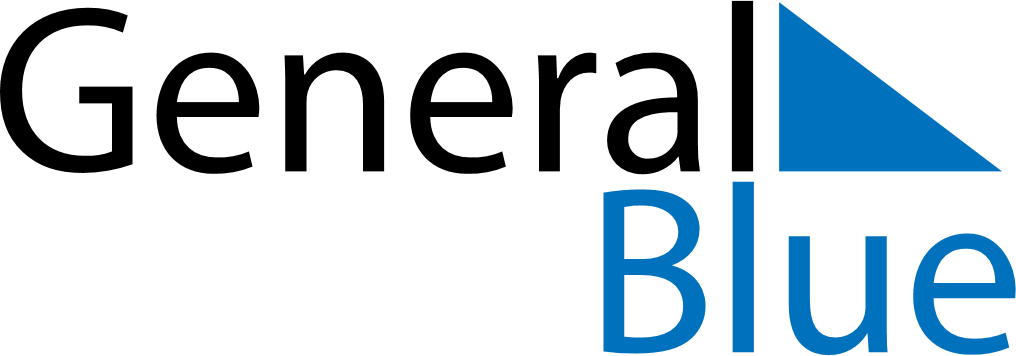 November 2020November 2020November 2020CanadaCanadaSundayMondayTuesdayWednesdayThursdayFridaySaturday1234567891011121314Remembrance Day15161718192021222324252627282930